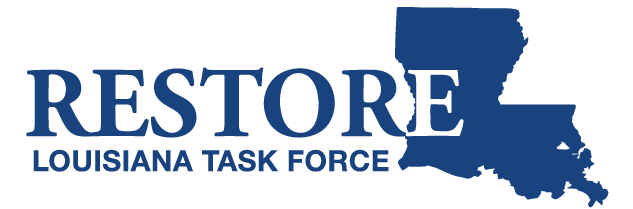 NOTICE OF PUBLIC MEETINGRestore Louisiana Task Force The meeting of the Restore Louisiana Task Force has been scheduled for:Friday, August 18, 20179:30 amFamily Life Center125 Juanita AvenueDenham Springs, LAIf you need further information, please callLori Dupont (225) 342-1626